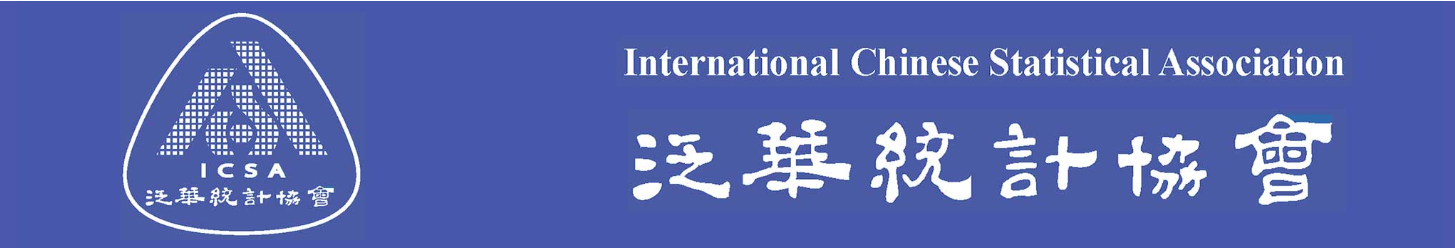 HighlightsICSA 2021 Official Election Results AnnouncementICSA is pleased to announce the five new members to the Board of Directors (2021-2023) and the 2021 President elect. The Board provides leadership for carrying out the ICSA mission for educational, charitable, and scientific excellence.ICSA 2021 President Elect:                                  Dr. Zhezhen Jin                                                                 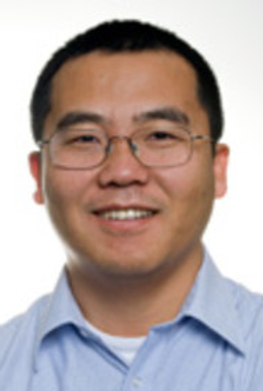 Columbia UniversityBoard of Directors (2021-2023):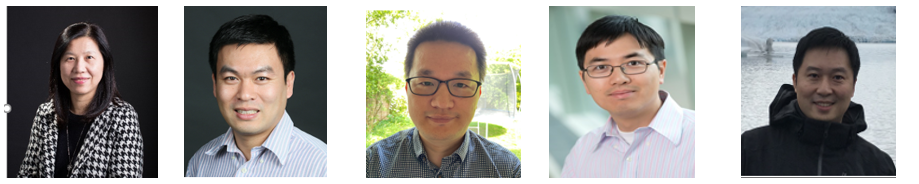 Highlights on ICSA 2020 Applied Statistics Symposium The 2020 ICSA Applied Statistics Symposium was originally scheduled to be held from May 17 to 19, 2020, at Westin Galleria Houston, Houston, Texas.  Due to COVID-19 pandemic, this Symposium was postponed to December 13-16, 2020 hosted online. Despite many challenges that COVID-19 has presented, the 2020 ICSA Applied Statistics Symposium was held very successfully. Dr. Hulin Wu was the chair of the executive committee, Dr. Momiao Xiong and Dr. Jianhua Huang served as co-chairs of Program Committee, Dr. Xi Luo chaired poster session committee, and Dr. Wenyi Wang was the chair of the short course committee. The theme of the symposium was “Advancing Statistics for Data Intelligence”. It offered 9 short courses and 104 sessions including three keynote lectures, seven poster sessions, one student award session, and a Talent Show. The keynote speakers were Dr. Xihong Lin (Harvard University), Dr. Josh Chen (Sanofi Pasteur), and Dr. Michael I. Jordan (University of California at Berkeley). More than 600 statisticians and data scientists from academic, government, and industry over the world attended the symposium.  2020 ICSA AwardsDistinguished Achievement AwardIn recognition of the distinguished achievement in statistical research and unselfish support of the associationDr. Ming-Hui Chen, University of Connecticut 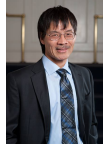 For outstanding contributions to research in Bayesian methodology, Bayesian computation, categorical data analysis, meta-analysis, survival data analysis, and analysis of missing data; for innovative interdisciplinary work within industry and medicine, especially in advancing the understanding and the management of prostate cancer and complications from its treatment; and for significant contributions to the development and growth of ICSA and exceptional leadership for the statistical community.Outstanding Service AwardIn recognition and with sincere appreciation for the dedicated effort, unselfish support, and outstanding serviceDr. Hongzhe Lee, University of Pennsylvania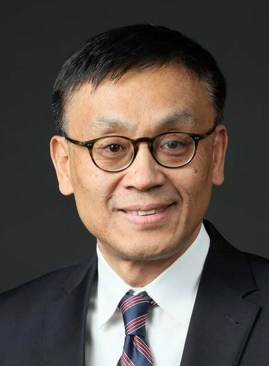 For outstanding contributions to ICSA serving as the Scientific Program Committee Chair of The 11th ICSA International Conference held at Hangzhou, Zhejing, China, December 22 – 22, 2019.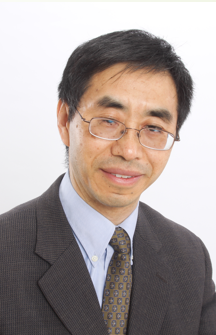 Dr. Gang Li, Johnson & JohnsonFor outstanding contributions to ICSA serving as ICSA Executive Director during 2017 – 2019.Dr. Aiyi Liu, National Institute of Health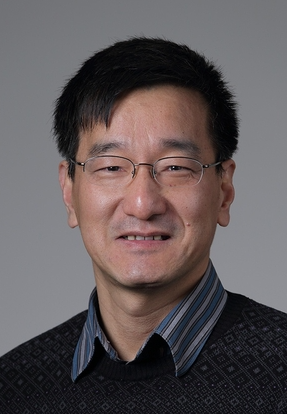 For outstanding contributions to ICSA in many ways including serving as ICSA 2018 President.ICSA Outstanding Young Researcher AwardsIn recognition of the outstanding research in statistical theory, methodology, and/or applications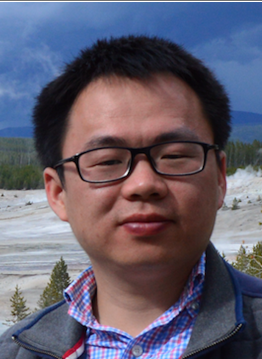 Dr. Guan Yu, University of BuffaloFor his impact on statistical machine learning, in particular, his fundamental contributions to graph-based statistical learning methods and supervised learning methods for block-missing multi-modality data.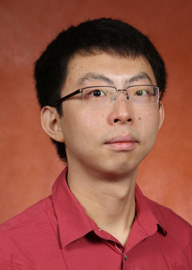 Dr. Xin Zhang, Florida State UniversityFor his important and novel contributions to multivariate analysis, in particular, his outstanding research in dimension reduction, envelope methods, discriminant analysis, optimization, and tensor data analysis with applications to neuroimaging.ICSA President CitationIn grateful appreciation of the generosity, dedication, and devoted effort for ICSADr. Zhezhen Jin, Columbia UniversityFor contributions to ICSA serving as Scientific Program Committee Chair of 2019 ICSA China Conference held at Nankai University, Tianjin, China, July 1 – 4, 2019.Dr. Wenbin Lu, North Carolina State University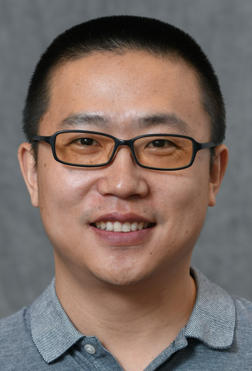 For contributions to ICSA serving as the Chair of the Executive Organizing Committee of 2019 ICSA Applied Statistics Symposium held at Raleigh, North Carolina, USA, June 9 – 12, 2019.2020 ICSA Significant Contribution AwardsDr. Haoda Fu, Eli Lilly and CompanyDr. Luo Xiao, North Carolina State UniversityDr. Donglin Zeng, University of North Carolina at Chapel HillDr. Kai Zhang, University of North Carolina at Chapel HillDr. Qing Yang, Duke UniversityDr. Shu Yang, North Carolina State University Dr. Yonggang Yao, SAS Inc.Student AwardsJiann-Ping Hsu Pharmaceutical and Regulatory Sciences Student Paper Award: Peng JinPoster Award:  Yichen Jia, Dayu Sun, Jing ZhangStudent Paper Award: Xinyue Qi, Xinjun Wang, Zhengjia Wang, Yizhen Xu, Huijuan Zhou Updates on Editors-in-Chief for Statistics in BiosciencesCongratulate Dr. Joan X. Hu, professor from Simon Fraser University, on joining the 3-year-term editors-in-chief for Statistics in Biosciences starting from January 1, 2021 with Dr. Hongzhe Li.  Thank Dr. Mei-Cheng Wang, Professor from Johns Hopkins University for her tremendous contribution for the journal.  Look forward to the continuous success under the leadership of Dr. Li and Dr. Hu.    ICSA Springer Book Series in StatisticsThe editor of ICSA Springer book series in statistics, Dr. Din Chen, has reported that there are 22 books in the series now. If you plan to write books in the series, please contact Dr. Din Chen (dinchen@email.unc.edu).  The following 2 books were published in 2020:Sampling Theory and Practice. (Editors: C. Wu, M.E. Thompson)Statistical Methods for Global Health and Epidemiology. (Editors: X. Chen, D-G. Chen) The following 2 books were published in 2019:Contemporary Biostatistics with Biopharmaceutical Applications. (Editors: L. Zhang, D.D.-G. Chen, H. Jiang, G. Li, H. Quan) Statistical Quality Technologies (Editors: Y., Lio, H.K.T., Ng, T.-R. Tsai, D-G. Chen)The following 6 books were published in 2018:Biopharmaceutical Applied Statistics Symposium, Volume 1 Design of Clinical    Trials (Editors: Peace, K.E., Chen, D.-G., Menon, S.)Biopharmaceutical Applied Statistics Symposium, Volume 2 Biostatistical Analysis of Clinical Trials (Editors: Peace, K.E., Chen, D.-G., Menon, S.)Biopharmaceutical Applied Statistics Symposium, Volume 3 Pharmaceutical Applications (Editors: Peace, K.E., Chen, D.-G., Menon, S.)Proceedings of the Pacific Rim Statistical Conference for Production Engineering: Big Data, Production Engineering and Statistics (Editors: Choi, D., Jang, D., Lai, T.L., Lee, Y., Lu, Y., Ni, J., Qian, P., Qiu, P., Tiao, G.)Statistical Analysis of Microbiome Data with R (Editors: Xia, Y., Sun, J., Chen, D.-G.)New Frontiers of Biostatistics and Bioinformatics (Editors: Zhao, Y., Chen, D.-G.)The following 5 books were published in 2017:Monte-Carlo Simulation-Based Statistical Modeling (Editors: Chen, Ding-Geng, Chen, John Dean);Phase II Clinical Development of New Drugs (Editors: Ting, N., Chen, D.-G., Ho, S., Cappelleri, J.C.).Biased Sampling, Over-identified Parameter Problems and Beyond (Authors: Qin, Jing)Statistical Modeling for Degradation Data (Editors: Chen, D.-G., Lio, Y., Ng, H.K.T., Tsai, T.-R.)New Advances in Statistics and Data Science (Editors: Chen, D.-G., Jin, Z., Li, G., Li, Y., Liu, A., Zhao, Y.)The following 4 books were published in 2016:Advanced Statistical Methods in Data Sciences (Editors: Chen, D.-G., Chen, J., Lu, X., Yi, G., Y, H.)Statistical Applications from Clinical Trials and Personalized Medicine to Finance and Business Analytics (Editors: Lin, J., Wang, B., Hu, X., Chen, K., Liu, R.)Statistical Causal Inferences and Their Applications in Public Health Research(Editors: He, H., Wu, P., Chen, D.-G.)New Developments in Statistical Modeling, Inference and Application (Editors: Jin, Z., Liu, M., Luo, X.)The following 3 books were published in 2015Modeling Binary Correlated Responses using SAS, SPSS and R (Editors: Wilson, J. R., Lorenz, K. A.)Innovative Statistical Methods for Public Health Data (Editors: Chen, D.-G., Wilson, J. R.Applied Statistics in Biomedicine and Clinical Trials Design (Editors: Chen, Z.  Aiyi, L., Qu, Y., Tang, L., Ting, N., Tsong, Y.)Committee of Presidents of Statistical Societies (COPSS) 2020 Awards Leadership AcademyThe COPSS has passed the proposal for the COPSS Leadership Academy awards.  A new page for this award has been created, thanks to Lucy D'Agostino McGowan, who has joined the COPSS team as Communications Officer and Webmaster. For this year, nominations are due on January 15, 2021.Please refer to this link for details.Sponsored and Co-Sponsored JournalsStatistica SinicaForthcoming papers' information is available at http://www3.stat.sinica.edu.tw/statistica/. The new issue (Volume 31, Number 1, 2021) is published.ICSA members have access to these articles via the "membership only area" at http://www.icsa.org. If you have any problems with subscription, please contact the editorial office through ss@stat.sinica.edu.tw.Statistics in BiosciencesThe published new issue is Volume 12 Issue 3 in December 2020Statistics in Biosciences | Volume 12, issue 3 (springer.com) Recently accepted articles can be found at the journal websitehttps://link.springer.com/journal/12561/onlineFirst/page/1  A link for submitting your article to SIBS online is belowhttps://www.editorialmanager.com/sibs/default.aspx Statistics and Its Interface (SII) Call for PapersStatistics and Its Interface is an international statistical journal promoting the interface between statistics and other disciplines including, but not limited to, biomedical science, geosciences, computer sciences, engineering, and social and behavioral sciences. The journal publishes high-quality articles in broad areas of statistical science, emphasizing substantive problems, sound statistical models and methods, clear and efficient computational algorithms, and insightful discussions of the motivating problems. Visit SII's web page athttp://intlpress.com/site/pub/pages/journals/items/sii/_home/_main/ for more information on the most recent issue (Volume 14 (2021), Number 2).International Press and Tsinghua University Mathematical Science Center are pleased to announce open online access (free of charge) to the journal Statistics and Its Interface (SII) which includes thirteen volumes.Call for Papers on Statistical Research to address Emerging Issues of COVID-19As the COVID-19 is influencing nearly every aspect of life, statistical research can contribute to the public good at this time of crisis. We would like to make a call for COVID-19 pandemic related papers. Developments of statistical methodology and/or novel applications of existing methods addressing COVID-19 related issues are welcome. We will strive for a rapid review process. Those manuscripts selected for further consideration will be peer reviewed and fast-tracked for publication if accepted. Some of selected papers will be further considered as discussion papers. We are looking forward to your submission and contribution. Call for Papers: Special Issue on Recent Developments in Complex Time Series AnalysisStatistics and Its Interface (SII) invites submissions for a special issue on Recent Developments in Complex Time Series Analysis. Research in time series analysis has been rapidly expanding during the last few decades, and massive time series with complex forms and structures appear from many fields including economics, finance, engineering, medicine and environmental sciences. This motivates the surge of new methodologies for estimation, prediction and computation, and also raises all kinds of challenges. SII promotes the interface between statistical theory, methodology and applications. Thus, we strongly encourage innovative theory, methodology and novel applications in complex time series analysis in both time and frequency domains, and it includes, but not is not limited to, Bayesian dynamic learning, financial time series, high-dimensional data, image data analysis, signal processing, etc. Your papers, once accepted, will be published together in a special issue of SII.The submission deadline for the special issue is March 1, 2021. All submissions must be online through the websitehttp://www.e-publications.org/ip/sbs/index.php/index/login.Please state that your submissions are “For the Special Issue on Recent Developments in Complex Time Series Analysis” in the Box of Comments to the editors. The submissions will go through regular review process. As the editors for this special issue, we will handle the peer review timely and carefully.Upcoming ICSA MeetingsPlease find below a list of upcoming ICSA meetings. This list also appeared on the ICSA website. Meetings not included in this list are not official ICSA meetings. If you have any questions, please contact Dr. Mengling Liu, the ICSA Executive Director(executive.director@icsa.org).ICSA 2021 Applied Statistical SymposiumThe 2021 ICSA Applied Statistical Symposium will be tentatively held in Washington D.C.  More detailed information will be shared later.ICSA 2022 Applied Statistical SymposiumThe 2021 ICSA Applied Statistical Symposium will be held in Gainesville, Florida. More detailed information will be shared later.ICSA 2021 China Conference (July 2 – 5, 2021)The 2021 ICSA China Conference will be held at Xian University of Finance and Economics, Xian, China from July 2 - 5, 2021.  For information, please contact Scientific Program Committee Co-Chairs Professor Yingying Fan at fanyingy@marshall.usc.edu and Professor Chunjie Wang at wangchunjie@ccut.edu.cn. ICSA 2022 China Conference (July 1 - 4, 2022)ICSA 2022 China Conference will be held at Chengdu from July 1 to July 4, 2022, co-sponsored by Southwest Jiaotong University (SWJTU). 12th ICSA International Conference (December 18 - 20 2022)  The 12th ICSA International Conference will be held at the Chinese University of Hong Kong from December 18 to December 20 2022.Upcoming Co-Sponsored MeetingsPlease find below a list of upcoming ICSA co-sponsored meetings. This list also appeared on the ICSA website. Meetings not included in this list are not officially co-sponsored meetings. If you have any questions, please contact Dr. Mengling Liu, the ICSA Executive Director (executive.director@icsa.org).Duke-Industry Statistics Symposium (April 21-23, 2021)Given evolving public concerns regarding COVID-19 and the potential travel uncertainties, the annual Duke-Industry Statistical Symposium (DISS) will be postponed. The symposium will be held from April 21-23, 2021 at Durham Hilton, Durham, NC. For further details regarding this update, please click this link:  https://sites.duke.edu/diss/postponement-message/ The theme of the symposium is “Emerging Initiatives in Pharmaceutical Development: Methodology and Regulatory Perspectives.” The first day will be devoted to six short courses. The second day and the third day morning are consisted of keynote speeches and 25 parallel sessions. The symposium was established 8 years ago to discuss challenging issues and recent advances related to the clinical development of drugs, biologics and devices and to promote research and collaboration among statisticians from industry, academia, and regulatory agencies. More details about program, registration, short course, poster session, and travel information for this two-and-half-day symposium can be found at the symposium website https://sites.duke.edu/diss.The 8th Workshop on Biostatistics and Bioinformatics (Postponed to Spring, 2021)Biostatistics and Bioinformatics have been playing key and important roles in statistics and other scientific research fields in recent years. The goal of the 8th workshop is to stimulate research and to foster the interaction of researchers in Biostatistics & Bioinformatics research areas. The workshop will provide the opportunity for faculty and graduate students to meet the top researchers, identify important directions for future research, facilitate research collaborations. The workshop will be held at Atlanta, GA.A keynote speaker is Dr.  Nilanjan Chatterjee, Bloomberg Distinguished Professor of Biostatistics and Medicine at the Johns Hopkins University.For detailed information including registration, please refer to https://math.gsu.edu/yichuan/2020Workshop/ The 63rd ISI World Statistics Congress 2021 (July 11-16, 2021)The World Statistics Congress 2021 will be held virtually in July 2021. More information can be found on the ISI 2021 website www.isi2021.org. IMS Asia Pacific Rim Meeting (Postponed to January 5-8, 2022)The sixth meeting of the Institute of Mathematical Statistics Asia Pacific Rim Meeting (IMS-APRM) will provide an excellent worldwide forum for scientific communications and collaborations for researchers in Asia and the Pacific Rim, and promote collaborations between researchers in this area and other parts of the world. The meeting will be held in Melbourne, Australia and please see http://ims-aprm2021.com/ for details. Firm dates will be announced at a later date.Online Training and SeminarsICSA Online TrainingOnline training serves as a viable alternative to traditional continuing education options, e.g., to short courses offered at biostatistical conferences.  Over the past year, the ASA Biopharmaceutical Section has been working on creating an online training program aimed at clinical trial statisticians and set up a pilot program, which includes half-day and full-day courses on key topics in biopharmaceutical statistics:Analysis of Longitudinal and Incomplete DataMultiplicity Issues in Clinical TrialsAnalysis of Surrogate Endpoints in Clinical TrialsThe section has received much positive feedback from industry and academic statisticians.  Clinical trial statisticians who took advantage of the online training program emphasized that this program is convenient, inexpensive and quite flexible. A similar online training program has been set up for ICSA members.  As a member of the ICSA, you will receive a 50% discount when you sign up for any course included in the program.  The online training courses are based on professionally recorded videos using a format similar to that used in YouTube videos. The videos can be accessed 24/7 on a computer or even on a smartphone. The cost of online training is low compared to traditional training, and it can be further reduced by using a group-training format. Up to 25 people can view an online training course with a single registration, which lowers the cost of online training to about $20-25 per person for full-day courses and $10-15 per person for half-day courses.For more information about the online training program and to sign up for the individual online courses, please visit this web page:http://sprmm.com/icsa/Healthcare Innovation Technology: The Pod of AsclepiusLooking to stay up to date on developments in health care technology around the world? The American Statistical Association is sponsoring “The Pod of Asclepius”, a new podcast where data scientists, statisticians, engineers, and regulatory experts discuss the technical challenges in their healthcare domain.We have over 20 episodes published and available on YouTube, Podbean, iTunes, Stitcher, Podchaser, Tune In Radio, and Google Play. Looking for a good place to start? Check out the following episode links:Risks and Opportunities of AI in Clinical Drug Development with David Madigan and Demissie AlemayehuKidney Injury - Biomarkers for Prediction and Prognosis with Allison MeisnerNHS Digital Health Initiatives with Emma HughesData Platforms to Monitor Animal Health with Shane BurnsBayesian Approaches in Medical Devices: Part 1, Part 2, Part 3 with Martin Ho and Greg MaislinYou can catch up on all episodes on our YouTube playlists for Season 0 and Season 1.The easiest way to catch new episodes is to subscribe via our channels….Youtube:    https://www.youtube.com/channel/UCkEz2tDR5K6AjlKw-JrV57w Podbean:    https://podofasclepius.podbean.com You can see our full schedule on the website:    www.podofasclepius.com Fall Series: The Philosophy of Data ScienceThe series is aimed at incoming statistics and data science students (but will be of significant interest to the general statistics / data science community). The topics will focus on how scientific reasoning is essential to the practice of data science.For detailed information, please visit: https://www.podofasclepius.com/philosophy-of-data-science.  Job ListingsAssistant Professor, Associate Professor, Professor (Deadline January 15, 2021)NATIONAL SUN YAT-SEN UNIVERSITY DEPARTMENT OF APPLIED MATHEMATICS The Department of Applied Mathematics at National Sun Yat-sen University invites applications for several full-time faculty positions (subject to the approval by the University) beginning August 1, 2021.  Recent PhDs with exceptional potential at the rank of assistant professor and/or internationally well-established senior candidates at the rank of associate or full professor will be considered.  All areas of mathematics, applied mathematics, scientific computing and statistics will be considered, while specialties in data science and AI will have an advantage. A successful candidate should have a relevant Ph.D., plus a strong research record and excellence in teaching. Applicants should send, by January 15, 2021, a cover letter of application, curriculum vitae, transcripts, research summary, representative reprints and three recommendation letters toChairpersonDepartment of Applied Mathematics, National Sun Yat-sen University, Kaohsiung 804, Taiwan, R.O.C.Email: head@math.nsysu.edu.twTel : +886-7-5252000 ext. 3800, 3834; Fax: +886-7-5253809Website: http://www.math.nsysu.edu.twWe also welcome applications from scholars with foreign nationalities and English proficiency.Research Assistant Professor in Applied Statistics and Financial Mathematics / Engineering and Computational Mathematics / Applied Optimization and Operations Research (four posts) (Ref. 20092401)THE HONG KONG POLYTECHNIC UNIVERSITYDEPARTMENT OF APPLIED MATHEMATICSThe Department of Applied Mathematics (AMA) is part of the Faculty of Applied Science and Textiles. The Department offers undergraduate programmes in Investment Science and Finance Analytics, and Data Science and Analytics, and makes a significant contribution to most of other academic programmes of the University by providing service teaching. It also offers master programmes in Applied Mathematics for Science and Technology with specialisms in Decision Science and Actuarial Science, and Operational Research and Risk Analysis. Members of the Department have expertise in applied optimization and optimal control, engineering computation, operational research, management science and applied statistics. There are currently 39 academic staff and about 70 research personnel in the Department. Please visit the website at http://www.polyu.edu.hk/ama for more information about the Department.The Department has established a Joint Laboratory of Applied Mathematics with the Academy of Mathematics and Systems Science of the Chinese Academy of Sciences. The appointees are expected to be actively involved in the activities of the Laboratory.DutiesThe appointees will be required to:(a) conduct research as the main duty and actively pursue external research grants, such as General Research Fund, as Principal Investigator or Co-Investigator;(b) provide quality teaching at undergraduate or postgraduate level;(c) contribute to departmental service; and(d) perform any other duties as assigned by the Head of Department or his/her delegates.QualificationsApplicants should:(a) have a doctoral degree in Mathematics / Statistics / Financial Mathematics / Operations Research / Computational Mathematics / Applied Mathematics or a closely related field;(b) have demonstrated promise of a high level of creativity in research and teaching in some subdivisions of his/her field;(c) be able to demonstrate effective classroom teaching; and(d) be highly proficient in written and spoken English.Remuneration and Conditions of ServiceA highly competitive remuneration package will be offered. Appointments will only be on a fixed-term gratuity-bearing contract. Applicants should state their current and expected salary in the application.ApplicationPlease send a completed application form by post with the names and addresses of two referees to Human Resources Office, 13/F, Li Ka Shing Tower, The Hong Kong Polytechnic University, Hung Hom, Kowloon, Hong Kong or via email to hrstaff@polyu.edu.hk. Application forms can be downloaded from http://www.polyu.edu.hk/hro/job/en/guide_forms/forms.php. If a separate curriculum vitae is to be provided, please still complete the application form which will help speed up the recruitment process. Consideration of applications will commence on 15 October 2020 until the positions are filled. The University’s Personal Information Collection Statement for recruitment can be found at http://www.polyu.edu.hk/hro/job/en/guide_forms/pics.php.To apply for this job email your details to hrstaff@polyu.edu.hk.Electronic ICSA News AccessPlease visit https://www.icsa.org/publications/icsa-member-newsletter-archive/ for all ICSA member news online.  